Утверждено постановлением Главы муниципального района «Дербентский район»№ ___ от «__» февраля 2023г.ПОЛОЖЕНИЕО порядке проведения в муниципальном районе «Дербентский район» антикоррупционной экспертизы муниципальных нормативных правовых актов и проектов муниципальных правовых актовГлава 1. Общие положения1.В настоящем Положении, в соответствии с Федеральным законом от 25 декабря 2008 года №27З-ФЗ «О противодействии коррупции», Федеральным Законом от 17 июля 2009 года №172-ФЗ «Об антикоррупционной экспертизе нормативных правовых актов и проектов нормативных правовых актов», Постановлением Правительства Российской Федерации от 26 февраля 2010 года №96 «Об антикоррупционной экспертизе нормативных правовых актов и проектов нормативных правовых актов», регулируются отношения, связанные с проведением в муниципальном районе «Дербентский район» антикоррупционной экспертизы муниципальных нормативных правовых актов и проектов муниципальных правовых актов.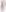 2.В порядке, предусмотренном в настоящем Положении, осуществляется проведение антикоррупционной экспертизы муниципальных нормативных правовых актов, принимаемых органами местного самоуправления: главой МР «Дербентский район» и собранием депутатов МР «Дербентский район», а также проведение антикоррупционной экспертизы проектов таких муниципальных нормативных правовых актов.Глава 2. Понятие антикоррупционной экспертизы, общий порядок ее проведения3.Антикоррупционная экспертиза проводится в целях выявления в муниципальных нормативных правовых актах и проектах муниципальных нормативных правовых актов коррупциогенных факторов и их последующего устранения.4.Антикоррупционная экспертиза проводится муниципальными служащими администрации муниципального района, в должностные обязанности в которых входит юридическое обеспечение деятельности соответствующего органа.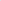 Обязательной антикоррупционной экспертизе подлежат муниципальные нормативные правовые акты, проекты муниципальных нормативных правовых актов, принимаемых (подготавливаемых) по вопросам местного значения.По результатам антикоррупционной экспертизы составляется письменное заключение, которое подлежит обязательному рассмотрению соответствующим органом или должностным лицом.5. В муниципальном образовании может проводиться независимая антикоррупционная экспертиза муниципальных нормативных правовых актов, проектов муниципальных нормативных правовых актов.Глава 3. Коррупциогенные факторы.6. В ходе проведения антикоррупционной экспертизы выявляются следующие коррупциогенные факторы:6.1 Коррупциогенные факторы, устанавливающие для правоприменителя необоснованно широкие пределы усмотрения или возможность необоснованного применения исключений из общих правил, к которым относится: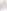 а) широта дискреционных полномочий — отсутствие или неопределенность сроков, условий или оснований принятия решения, наличие дублирующих полномочий органов местного самоуправления (их должностных лиц);б) определение компетенций по формуле «вправе», диспозитивное установление возможности совершения органами местного самоуправления (их должностными лицами) действий в отношении граждан и организации;в) выборочное изменение объема прав возможность необоснованного установления исключений из общего порядка для граждан и организации по усмотрению органов местного самоуправления (их должностных лиц);г) чрезмерная свобода нормотворчества — наличие бланкетных и отсылочных норм, приводящих к принятию муниципальных нормативных правовых актов, вторгающихся в компетенцию органа местного самоуправления, принявшего первоначальный муниципальный нормативный правовой акт;д) принятие муниципального нормативного правового акта за пределами компетенции — нарушение компетенции органов местного самоуправления (их должностных лиц), при принятии муниципальных нормативных правовых актов;е) заполнение пробелов при помощи муниципального нормативного правового акта меньшей юридической силы;ж) отсутствие или неполнота административных процедур — отсутствие порядка совершения органами местного самоуправления (их должностными лицами) определенных действий либо одного из элементов такого порядка;з) отказ от конкурсных (аукционов) процедур, закрепление административного порядка предоставления права (блага).6.2. Коррупциогенные факторы, содержащие неопределенные, трудновыполнимые и (или) обременительные требования к гражданам и организациям, к которым относятся:а) наличие завышенных требований к лицу, предъявляемых для реализации принадлежащего ему права, установление неопределенных трудновыполнимых и обременительных требований к гражданам и организациям;б) злоупотребление правом заявителя органами местного самоуправления (их должностными лицами) — отсутствие четкой регламентации прав граждан и организаций;в) юридико-лингвистическая неопределенность, употребление неустоявшихся, двусмысленных терминов и категорий оценочного характера.Выявление указанных в настоящей главе коррупциогенных факторов в муниципальных нормативных правовых актах и проектах муниципальных нормативных правовых актов осуществляется согласно методике, определенной Постановление Правительства Российской Федерации от 26 февраля 2010 года №96 «Об антикоррупционной экспертизе нормативных правовых актов и проектов нормативных правовых актов».  Глава 4. Порядок проведения антикоррупционной экспертизы проектов муниципальных нормативных правовых актов.При подготовке проектов муниципальных нормативных правовых актов антикоррупционная экспертиза осуществляется разработчиком такого проекта в форме анализа содержания его норм. Коррупциогенные факторы, выявленные в ходе проведения анализа норм проекта муниципального нормативного правового акта, должны быть устранены до его внесения в орган или должностному лицу, к полномочиям которого в соответствии с Уставом муниципального района «Дербентский район» отнесено издание соответствующего муниципального нормативного правового акта.Результаты анализа проекта муниципального нормативного правового акта, проведённого в ходе его разработки, отражаются в пояснительной записке к проекту муниципального нормативного правового акта в виде утверждения об отсутствии в проекте норм, содержащих коррупциогенные факторы.После внесения проекта муниципального нормативного правового акта в орган или должностному лицу, к полномочиям которого в соответствии с Уставом муниципального района отнесено издание соответствующего муниципального правового акта, проводятся правовая и антикоррупционная экспертизы проекта муниципального нормативного правового акта.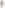 11. Результатом проведения антикоррупционной экспертизы проекта муниципального нормативного акта является выявление в его нормах коррупциогенных факторов или вывод об их отсутствии.Результаты проведённой антикоррупционной экспертизы проекта муниципального нормативного правового акта оформляются в составе заключения, подготавливаемого по итогам проведения его правовой экспертизы, с соблюдением правил, предусмотренных в пункте 6 настоящего Положения.После проведения антикоррупционной экспертизы проект муниципального нормативного правового акта не позднее чем за 10 дней до его принятия направляется в прокуратуру гор.Дербента с приложением заключения о результатах его правовой и антикоррупционноћ экспертизы.В случае выявления прокуратурой гор.Дербента в проекте муниципального нормативного правового акта коррупциогенных факторов, проект муниципального нормативного правового акта направляется его разработчикам для устранения выявленных коррупциогенных факторов.Копия муниципального нормативного правового акта не позднее 5 дней после их принятия направляется в прокуратуру гор.Дербента.Глава 5. Порядок проведения антикоррупционной экспертизы муниципальных нормативных правовых актов. 14. Антикоррупционная экспертиза действующих муниципальных нормативных правовых актов организуется в органах местного самоуправления, к полномочиям которых в соответствии с Уставом муниципального района «Дербентский район» отнесено принятие муниципальных нормативных правовых актов, и проводится в соответствии с графиком, утверждаемым руководителем соответствующего органа местного самоуправления. 15.   В график, указанный в пункте 12 настоящего Положения, в обязательном порядке включаются муниципальные нормативные правовые акты, при принятии которых не проводилась антикоррупционная экспертиза их проектов, а также муниципальные нормативные правовые акты, по применению которых поступали обращения граждан и организаций.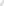 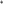 16. В графике проведения антикоррупционной экспертизы действующих муниципальных нормативных правовых актов указываются реквизиты муниципальных нормативных правовых актов, сведения о внесённых в них изменениях, сроки проведения антикоррупционной экспертизы и подготовки соответствующего заключения, а также лица, ответственные за проведение антикоррупционной экспертизы, включённые в график муниципальных нормативных правовых актов.17.   Результатом	проведения антикоррупционной экспертизы действующего муниципального нормативного правового акта являются выявления в его нормах коррупциогенных факторов или вывод об их отсутствии.       Результаты проведенной антикоррупционной экспертизы действующего муниципального нормативного правового акта оформляются в виде заключения, подготавливаемого по итогам ее проведения, с соблюдением правил, предусмотренных в пункте 6 настоящего Положения.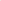 Глава 6. Правила проведения антикоррупционной экспертизы и оформления заключения по результатам ее проведения.По результатам проведения антикоррупционной экспертизы составляется самостоятельное письменное заключение либо результаты ее проведения предусматриваются в составе заключения по итогам проведенной правовой экспертизы.Самостоятельное заключение по результатам антикоррупционной экспертизы может оформляться в случае проведения повторной антикоррупционной экспертизы, либо, если муниципальный нормативный правовой акт или проект муниципального нормативного правового акта представлен специально для проведения антикоррупционной экспертизы.При проведении антикоррупционной экспертизы осуществляется направленный на выявление коррупционных факторов анализ норм права, содержащихся в муниципальном нормативном правовом акте или проекте муниципального нормативного правового акта, включающий оценку предмета правового регулирования анализируемого акта, его целей и задач.В ходе проведения антикоррупционной экспертизы анализу подвергается каждая правовая норма, которая исследуется для выявления каждого из коррупциогенных факторов, указанных в пункте 6 настоящего Положения.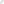 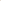 В случае выявления коррупциогенных факторов, в заключении указывается структурный элемент правового акта и коррупциогенные факторы, которые в нем содержатся. При этом проводится обоснование выявления каждого из коррупциогенных факторов и рекомендации по его установлению.В случае выявления в муниципальном нормативном правовом акте или в проекте муниципального нормативного правового акта положений, не относящихся к числу коррупциогенных факторов, указанных в пункте 6 Положения, но которые могут способствовать проявлениям коррупции, в заключении также предусматриваются рекомендации по их устранению.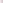 Заключение, содержащие результаты антикоррупционной экспертизы проекта муниципального нормативного правового акта, в случае выявления в нем коррупциогенных факторов направляется разработчикам соответствующего проекта для устранения выявленных коррупциогенных факторов.Заключение, содержащее результаты антикоррупционной экспертизы действующего муниципального нормативного правового акта, в случае выявления в нем коррупциогенных факторов, направляется руководителю органа или должностному лицу, принявшему этот муниципальный нормативный правовой акт, с предложениями о внесении в него изменений с целью устранения коррупциогенных факторов.Глава 7. Независимая антикоррупционная экспертиза.Институты гражданского общества и граждане могут в порядке, предусмотренном нормативными правовыми актами Российской Федерации, за счет собственных средств проводить независимую экспертизу муниципальных нормативных правовых актов и проект муниципальных нормативных правовый актов.Для проведения независимой антикоррупционной экспертизы проектов муниципальных нормативных правовых актов затрагивающих права, свободы и обязанности человека и гражданина, устанавливающих правовой статус организации или имеющих межведомственных характер, в течении рабочего дня, соответствующего дню направления указанных проектов на рассмотрение в орган или должностному лицу, к полномочиям которого в соответствии с Уставом муниципального района «Дербентский район» отнесено издание соответствующего муниципального нормативного правового акта, эти проекты размещаются на официальном сайте муниципального района «Дербентский район» в сети Интернет с указанием дат начала и окончания приема заключений по результатам независимого антикоррупционной экспертизы.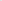 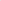 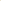 Срок проведения антикоррупционной экспертизы как правило составляет 10 дней.Результаты независимой антикоррупционной экспертизы отражаются в заключении.В заключении по результатам независимой антикоррупционной экспертизы должны быть указаны выявленные в нормативном правовом акте, проекте нормативного правового акта, коррупциогенные факторы и предложены способы их устранения.Экспертное заключение по результатам независимой антикоррупционной экспертизы носит рекомендательный характер и подлежит обязательному рассмотрению соответствующим органом или должностным лицом в тринадцатидневный срок со дня получения указанного заключения. Лицу, проводившему независимую антикоррупционную экспертизу, направляется мотивированный ответ, за исключением случаев, когда в экспертном заключении отсутствует предложение о способе устранения выявленных коррупциогенных факторов.